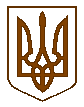 БУЧАНСЬКА     МІСЬКА      РАДАКИЇВСЬКОЇ ОБЛАСТІВ И К О Н А В Ч И  Й         К О М І Т Е ТР  І  Ш  Е  Н  Н  Я«16» _лютого_2016 року                                                                                               №  61Про комплексне пожежно -профілактичне відпрацювання	Розглянувши лист Ірпінського МВ ГУ ДСНС України у Київській області, з метою запобігання виникнення пожеж на території міста Буча, відповідно до Кодексу цивільного захисту України, керуючись Законом України «Про місцеве самоврядування в Україні», виконавчий комітет Бучанської міської радиВИРІШИВ :Провести 19 лютого 2016 року на території міста Буча комплексне пожежно-профілактичне відпрацювання приватного житлового сектору, з обходом домоволодінь одиноких пристарілих громадян, багатодітних та неблагополучних сімей.Залучити до відпрацювання представників Ірпінського МВ ГУ ДСНС України у Київській області, Бучанського ВП ГУ НП в Київській області, соціальних служб Бучанської міської ради, а також представників ТОВ «Київоблгаззбут» та ПАТ «Київобленерго». КП «Ірпіньводоканал», спільно з Ірпінським МВ ГУ ДСНС України у Київській області провести перевірку зовнішнього протипожежного водопостачання на території міста Буча та систем пожежогасіння у будинках підвищеної поверховості.Контроль за виконанням даного рішення покласти на заступника міського голови, Смолькіна О.ПМіський голова		                                                                                   А.П.ФедорукКеруючий справами	          Г.В.СурайПогоджено:Заступник міського голови                                                                                        О.П.СмолькінЗавідувач юридичним відділом	          Т.О.ШаправськийПодання:                                                                                                     Начальник відділу з питань надзвичайних    ситуацій                                                                                            С.М.Коваленко    